Российская ФедерацияРеспублика ХакасияАлтайский районАдминистрация муниципального образованияОчурский сельсоветПОСТАНОВЛЕНИЕ16 мая 2022 г.									             № 23с. ОчурыО внесении изменений в постановление № 14/1 от 02 марта 2022 г. «Об обеспечении первичных мер пожарной безопасности в границах муниципального образования Очурский сельсовет»В соответствии со ст. 18,19,21 Федерального закона от 21.12.1997 № 69-ФЗ «О пожарной безопасности» (с последующими изменениями и дополнениями, в редакции ФЗ № 122 от 22.08.2004), Правилами пожарной безопасности в Российской Федерации (ТПБ 01-03 утвержденными приказом МЧС Россия от 18.06.2003 № 313), с наступлением весенне-летнего периода, в целях предотвращения и их последствий, руководствуясь Федеральным законом № 131-ФЗ от 06 октября 2003 года «Об общих принципах местного самоуправления в Российской Федерации»,  статьей 41,47 Устава муниципального образования Очурский сельсовет, Администрация муниципального образования Очурский сельсоветПОСТАНОВЛЯЕТ:Изложить наименование постановления № 14/1 от 02 марта 2022 г. «Об обеспечении первичных мер пожарной безопасности в границах муниципального образования Очурский сельсовет» в новой редакции: «Об утверждении плана мероприятий по обеспечению пожарной безопасности в границах муниципального образования Очурский сельсовет».Дополнить приложение 1:2.1 На период действия особого противопожарного режима на территории муниципального образования Очурский сельсовет:- Ограничить посещение гражданами лесов, за исключением граждан, трудовая деятельность которых связана с пребыванием в лесах;- Запретить разведение костров, проведение пожароопасных работ в лесах, особо охраняемых природных территорий, вдоль дорог, в зонах рек и озер, на территориях городских и сельских поселений, садоводческих и огороднических некоммерческих товариществ, на предприятиях и организациях независимо от организационно-правовых форм и форм собственности;- Ввести на период устойчивой сухой, жаркой и ветреной погоды, при объявлении штормового предупреждения, запрет на топку печей, кухонных очагов и котельных установок без дымников, искрогасителей или других подобных устройств;- Запретить проведение культурно-массовых мероприятий на объектах, не отвечающих требованиям пожарной безопасности и не оборудованных первичными средствами пожаротушения, не имеющих телефонной связи, не имеющих необходимого количества эвакуационных выходов либо если эвакуационные выходы не соответствуют требованиям пожарной безопасности.Должностным лицам Администрации муниципального образования Очурский сельсовет:- Организовать патрулирование территорий населенных пунктов силами добровольных пожарных и (или) граждан с первичными средствами пожаротушения;- Привлечь старост для обхода жителей частного сектора с целью проведения разъяснительной работы по предупреждению пожаров, обратить особое внимание на места проживания многодетных семей, малоимущих семей, социально неадаптированных групп населения;- Разработать и выполнить мероприятия, исключающие возможность переброса огня при природных (ландшафтных) пожарах на здания, сооружения и жилой сектор;- Предпринять меры по локализации пала сухой травы силами населения, в том числе силами добровольных пожарных, до прибытия подразделений Государственной противопожарной службы;- Организовать постоянный мониторинг пожарной обстановки на территориях населенных пунктов, садоводческих и огороднических некоммерческих товариществ, обеспечить эффективную работу патрульных, маневренных, патрульно-контрольных групп в целях контроля за пожарной обстановкой, реагирования на угрозу и возникновение чрезвычайной ситуации, связанной с природными пожарами, принятии мер по выявлению и оперативному тушению источников открытого огня;- Организовать рейды по местам отдыха граждан, территориям садоводческих и огороднических некоммерческих товариществ с целью пресечения возможных нарушений требований пожарной безопасности;- Реализовать мероприятия противопожарной пропаганды через местные средства массовой информации, на собраниях и сходах граждан по месту их жительства с проведением инструктажа по вопросам обеспечения пожарной безопасности;- Обеспечить информирование населения о развитии пожарной обстановки, по вопросам готовности к действиям при угрозе и возникновении чрезвычайной ситуации, связанной с природными пожарами;- Усилить меры административного воздействия к нарушителям правил благоустройства территорий;- Разместить на информационных стендах памятки по правилам пожарной безопасности в весенне-летний пожароопасный период; - Создать в необходимых размерах резервный фонд горюче-смазочных материалов и огнетушащих средств.Рекомендовать собственникам жилых помещений, владельцам индивидуальных жилых домов, строений и садовых участков обеспечить:     - Наличие запаса воды и огнетушителя на территории домовладения;- Соблюдение мер пожарной безопасности в домах и надворных постройках;- доступ представителей пожарной охраны и полиции для проверки противопожарного состояния;- в исправном состоянии печи и электрооборудование.3. Обнародовать настоящее постановление на информационных щитах «Обнародование» и опубликовать на официальной странице муниципального образования сайта администрации муниципального образования Алтайский район.4. Контроль за выполнением настоящего постановления оставляю за собой.Глава муниципального образованияОчурский сельсовет                                                                                 А.Л.Тальянский+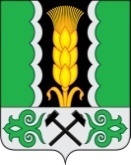 